ФЕДЕРАЛЬНОЕ АГЕНТСТВО ЖЕЛЕЗНОДОРОЖНОГО ТРАНСПОРТАФедеральное государственное бюджетное образовательное учреждение высшего образования«Петербургский государственный университет путей сообщения Императора Александра I» (ФГБОУ ВО ПГУПС)Калужский филиал ПГУПСУТВЕРЖДАЮЗаместитель директора по УР____________  __________«___»  __________ 20__г.ФОНД ОЦЕНОЧНЫХ СРЕДСТВ УЧЕБНОЙ ДИСЦИПЛИНЫЕН.02 ИНФОРМАТИКАдля специальности23.02.06 Техническая эксплуатация подвижного состава железных дорогКвалификация – Техниквид подготовки - базоваяФорма обучения - очнаяКалуга2020Фонд оценочных средств разработан на основе Федерального государственного образовательного стандарта среднего профессионального образования и рабочей программы учебной дисциплины ЕН.02 Информатика.Разработчик программы: Тарасова Е.Н., преподаватель Калужского филиала  ПГУПСРецензенты:Серегина Е.В., преподаватель  Калужского филиала  ПГУПС (внутренний рецензент)Соловьева Л.Н., преподаватель информатики, зав. учебным отделом ГАПОУ КО «Калужский базовый медицинский колледж» (внешний рецензент)СОДЕРЖАНИЕ1. ПАСПОРТ ФОНДА ОЦЕНОЧНЫХ СРЕДСТВ	42. РЕЗУЛЬТАТЫ ОСВОЕНИЯ УЧЕБНОЙ ДИСЦИПЛИНЫ, ПОДЛЕЖАЩИЕ ПРОВЕРКЕ	63. ОЦЕНКА ОСВОЕНИЯ УЧЕБНОЙ ДИСЦИПЛИНЫ	93.1.ФОРМЫ И МЕТОДЫ ОЦЕНИВАНИЯ	93.2. ТИПОВЫЕ ЗАДАНИЯ ДЛЯ ПРОВЕДЕНИЯ ТЕКУЩЕГО КОНТРОЛЯ УСПЕВАЕМОСТИ	134. ОЦЕНОЧНЫЕ МАТЕРИАЛЫ ДЛЯ ПРОМЕЖУТОЧНОЙ АТТЕСТАЦИИ ПО УЧЕБНОЙ ДИСЦИПЛИНЕ	231. ПАСПОРТ ФОНДА ОЦЕНОЧНЫХ СРЕДСТВВ результате освоения учебной дисциплины ЕН.02 Информатика обучающийся должен обладать следующими умениями, знаниями, общими и профессиональными компетенциями, предусмотренными ФГОС СПО по специальности 23.02.06 Техническая эксплуатация подвижного состава железных дорог для базового вида подготовки специалистов среднего звена среднего профессионального образования.Объектами контроля и оценки являются умения, знания, общие и профессиональные компетенции:Формой промежуточной аттестации по учебной дисциплине является дифференцированный зачет.2. РЕЗУЛЬТАТЫ ОСВОЕНИЯ УЧЕБНОЙ ДИСЦИПЛИНЫ, ПОДЛЕЖАЩИЕ ПРОВЕРКЕВ результате аттестации по учебной дисциплине осуществляется комплексная проверка следующих умений и знаний, а также динамика формирования общих и профессиональных компетенций:3. ОЦЕНКА ОСВОЕНИЯ УЧЕБНОЙ ДИСЦИПЛИНЫ3.1.ФОРМЫ И МЕТОДЫ ОЦЕНИВАНИЯПредметом оценки служат умения, знания, общие и профессиональные компетенции, формирование которых предусмотрено ФГОГС СПО по дисциплине ЕН.02 Информатика.Контроль и оценка освоения учебной дисциплины по разделам и темам:3.2. ТИПОВЫЕ ЗАДАНИЯ ДЛЯ ПРОВЕДЕНИЯ ТЕКУЩЕГО КОНТРОЛЯ УСПЕВАЕМОСТИУСТНЫЙ ОПРОС 1. Описание	Устный опрос проводится с целью контроля усвоенных умений и знаний и последующего анализа типичных ошибок и затруднений обучающихся в конце изучения раздела/темы. 	На проведение опроса отводится 10 минут.	При работе обучающийся может использовать следующие источники: указать используемы таблицы, литературу, оборудование и т.д.2. Критерии оценки устных ответовОценка «5» «отлично» - студент показывает полные и глубокие знания программного материала, логично и аргументировано отвечает на поставленный вопрос, а также дополнительные вопросы, показывает высокий уровень теоретических знаний.Оценка «4» «хорошо» - студент показывает глубокие знания программного материала, грамотно его излагает, достаточно полно отвечает на поставленный вопрос и дополнительные вопросы, умело формулирует выводы. В тоже время при ответе допускает несущественные погрешности.Оценка «3» «удовлетворительно» - студент показывает достаточные, но не глубокие знания программного материала; при ответе не допускает грубых ошибок или противоречий, однако в формулировании ответа отсутствует должная связь между анализом, аргументацией и выводами. Для получения правильного ответа требуется уточняющие вопросы.Оценка «2» «неудовлетворительно» - Дан неполный ответ, представляющий собой разрозненные знания по теме вопроса с существенными ошибками.	3. Примерные вопросы ПИСЬМЕННЫЙ ОПРОС 1. Описание	Письменный опрос проводится с целью контроля усвоенных умений и знаний и последующего анализа типичных ошибок и затруднений обучающихся в конце изучения раздела/темы. 	На проведение опроса отводится 15 минут.	При работе обучающийся может использовать следующие источники: указать используемы таблицы, литературу, оборудование и т.д.2. Критерии оценки письменных ответов5» «отлично» - в работе дан полный, развернутый ответ на  поставленные вопросы. Изложение знаний в письменной форме полное, системное в соответствии с требованиями учебной программы. Знание об объекте демонстрируется на фоне понимания его в системе данной науки и междисциплинарных связей. Ответ изложен литературным языком с использованием научной терминологии. «4» «хорошо» - в работе дан полный, развернутый ответ на  поставленный вопрос, показано умение выделить существенные и  несущественные признаки. Имеющиеся у обучающегося знания соответствуют минимальному объему содержания предметной подготовки. Изложение знаний в письменной форме полное, системное в соответствии с требованиями учебной программы. Возможны несущественные ошибки в формулировках. Ответ логичен, изложен литературным языком с использованием научной терминологии. «3» «удовлетворительно» - дан недостаточно полный и недостаточно развернутый ответ. Допущены ошибки в раскрытии понятий, употреблении  терминов. Оформление требует поправок, коррекции.«2» «неудовлетворительно» - дан неполный ответ, представляющий собой разрозненные знания по теме вопроса с существенными ошибками в  определениях. Изложение неграмотно, допущены существенные ошибки. Отсутствует интерес, стремление к добросовестному и качественному выполнению учебных заданий.	3. Примерные задания ТЕСТЫ 1. Описание	Тесты проводятся с целью контроля усвоенных умений, знаний и последующего анализа типичных ошибок  (затруднений) обучающихся в конце изучения раздела/темы. 	На выполнение теста отводится 15 минут.2. Критерии оценки 	3. Примерные тестовые вопросы/ заданияТест по разделу 2. Функционально-структурная организация персонально компьютераУстройство компьютера, предназначенное для обработки информации внешняя памятьпроцессормониторклавиатураПри выключении компьютера вся информация стирается:на гибком диске;                                 на CD – ROM диске; на жестком диске;в оперативной памяти.Для переноса информации используют:дискету;                                        оперативную память; дисковод;                 процессор.Устройством вывода является мониторклавиатурасканердискетаУстройством ввода является принтермониторсканердисководКлавиатура - это …устройство ввода манипуляторного типаустройство ввода символьной информацииустройство вывода информацииустройство хранения информации символьного типаСкорость работы процессора зависит от:объема обрабатываемой информацииорганизации интерфейса операционной системыобъема внешнего запоминающего устройстватактовой частотыВидеокарта – это:а) микросхема, осуществляющая вывод информации на экран;б) устройство ввода информации;в) устройство вывода информации;г) устройство распознавания текстовой информации.Укажите наиболее полный перечень основных элементов персонального компьютера: центральный процессор, оперативная память, устройства ввода/выводасканер, мышь, монитор, принтермонитор, винчестер, принтерАЛУ, УУ, сопроцессорОсновное назначение жесткого диска:а) переносить информацию;б) хранить данныев) обрабатывать информацию;г) вводить информацию.Дисковод - это устройство длячтения/записи данных с внешнего носителя;хранения команд исполняемой программы.долговременного хранения информации;обработки команд исполняемой программы;Принцип программного управления заключается в следующем:основная память состоит из пронумерованных ячеек, которые доступны процессору в любой момент времени. компьютер работает в двоичной системе счислениякомпьютер управляется программой, которая состоит из последовательности команд, выполняемых автоматически.обрабатываемые данные и исполняемая программа  хранятся в одной и то же памяти.Для печати информации на бумагу используют  …принтермониторсканердисководКомпакт-диск, предназначенный для многократной записи новой информации называется:CD-ROM;CD-RW;DVD-ROM;CD-R.Куда устанавливают процессор?на винчестерна плату расширенияв сокет на материнской платев дисководЭталоны ответов:САМОСТОЯТЕЛЬНАЯ РАБОТА1. Описание	Самостоятельная работа по данному разделу/теме включает работу по самостоятельному изучению обучающимися ряда вопросов, выполнения домашних заданий, подготовку к лабораторно-практическим занятиям. На самостоятельное изучение представленных ниже вопросов и выполнение заданий отводится 30 минут.Для формирования результатов обучения необходимо следующее оборудование: указать используемы таблицы, литературу, оборудование и т.д. 2. Критерии оценки самостоятельной работы5» «отлично» - в самостоятельной работе дан полный, развернутый ответ на  поставленные вопросы. Изложение знаний в письменной форме полное, системное в соответствии с требованиями учебной программы. Знание об объекте демонстрируется на фоне понимания его в системе данной науки и междисциплинарных связей. Ответ изложен литературным языком с использованием научной терминологии. «4» «хорошо» - в самостоятельной работе дан полный, развернутый ответ на  поставленный вопрос, показано умение выделить существенные и  несущественные признаки. Имеющиеся у обучающегося знания соответствуют минимальному объему содержания предметной подготовки. Изложение знаний в письменной форме полное, системное в соответствии с требованиями учебной программы. Возможны несущественные ошибки в формулировках. Ответ логичен, изложен литературным языком с использованием научной терминологии. «3» «удовлетворительно» - дан недостаточно полный и недостаточно развернутый ответ. Допущены ошибки в раскрытии понятий, употреблении  терминов. Оформление требует поправок, коррекции.«2» «неудовлетворительно» - дан неполный ответ, представляющий собой разрозненные знания по теме вопроса с существенными ошибками в  определениях. Изложение неграмотно, возможны существенные ошибки. Отсутствует интерес, стремление к добросовестному и качественному выполнению учебных заданий.3. Примерные вопросы для самостоятельного изученияДайте определение понятию «Информационная система» (ИС).Перечислите виды информационных систем.Дайте определение понятию «Автоматизированная информационная система» (АИС)?В чем отличия ИТ и АИС.Запишите краткие характеристики подсистем АИС. Классификации АИС.Дайте определение понятию «Автоматизированное рабочее место» (АРМ). Перечислите основные компоненты и виды АРМ.4. Примерные  задания для самостоятельной работы1. Используя материал учебников на стр. 35-38, 45-56  (автор: Хлебников А.А) и стр. 16-18, 191-196 (автор: Остериковский В.А.)  написать конспект. 2. Сделать доклад на тему «Браузеры – средство доступа к информационным ресурсам глобальной сети Интернет».5. Примерные формы отчетности результатов самостоятельной работы1. Проверка письменного выполнения в тетради.2. Устный ответ у доски.КОНТРОЛЬНАЯ РАБОТА 1. Описание	Контрольная работа проводится с целью контроля усвоенных умений, знаний и последующего анализа типичных ошибок (затруднений) обучающихся в конце изучения раздела/ темы.	Письменная контрольная работа включает 2 варианта заданий. Задания дифференцируются по уровню сложности. Варианты письменной контрольной работы равноценны по трудности, одинаковы по структуре, параллельны по расположению заданий: под одним и тем же порядковым номером во всех вариантах письменной проверочной работы находится задание, проверяющее один и тот же элемент содержания. 	На выполнение контрольной работы отводится 45 минут.При работе обучающийся может использовать следующие источники: указать используемы таблицы, литературу, оборудование и т.д. 2. Критерии оценки контрольной работы5» «отлично» - глубокое и полное овладение содержанием учебного материала, в котором обучающийся свободно и уверенно ориентируется; научно-понятийным аппаратом; умение практически применять теоретические знания, высказывать и обосновывать свои суждения. Оценка предполагает грамотное и логичное изложение ответа, обоснование собственного высказывания с точки зрения известных теоретических положений. «4» «хорошо» - обучающийся полно усвоил учебный материал, владеет научно-понятийным аппаратом, ориентируется в изученном материале, осознанно применяет теоретические знания на практике, грамотно излагает ответ, но содержание и форма ответа имеют отдельные неточности.  «3» «удовлетворительно» - обучающийся обнаруживает знание и понимание основных положений учебного материала, но излагает его неполно, непоследовательно, допускает неточности в определении понятий, в применении теоретических знаний при ответе практико-ориентированные вопросы; не умеет доказательно обосновывать собственные суждения.«2» «неудовлетворительно» - обучающийся имеет разрозненные, бессистемные знания по разделу/ теме, допускает ошибки в определении базовых понятий, искажает их смысл; не может практически применять теоретические знания.	3. Примерные варианты заданийКонтрольная работа №2Вариант – 1Определение и назначение текстового редактораАдресация в электронных таблицах. Порядок проведения расчетов в электронных таблицах Основные команды редактирования текстовых документовРеляционная база данных и  ее основные элементыВариант – 2Понятие табличного процессораОсновные этапы работы с таблицами в текстовых редакторахПостроение диаграмм в электронных таблицахОпределение и назначение СУБДПРАКТИЧЕСКОЕ ЗАНЯТИЕ 1. Описание	В ходе практического занятия обучающиеся приобретают умения, предусмотренные рабочей программой учебной дисциплины, учатся использовать формулы, применять различные методики расчета, анализировать полученные результаты и делать выводы, опираясь на теоретические знания.	Содержание, этапы проведения практического занятия представлены в обязательном приложении Методические указания по проведению практических занятий по дисциплине (при наличии практических занятий).	При оценивании практического занятия учитываются следующие критерии:	- качество выполнения работы;	- качество оформления отчета по работе;	- качество устных ответов на контрольные вопросы при защите работы.	Основная цель практического занятия №1 Работа с системами счисления:  ознакомление с видами систем счисления (СС) и приобретение практических навыков перевода чисел из одной системы счисления в другую.	На проведение практического занятия отводится 90 минут.Для формирования результатов обучения необходимо следующее оборудование: указать используемы таблицы, литературу, оборудование и т.д. Таблица соответствия чисел в разных система счисления2. Критерии оценки практического занятия5» «отлично» - самостоятельно и правильно решил учебно-профессиональную задачу или задание, уверенно, логично, последовательно и аргументированно излагал свое решение, используя понятия, ссылаясь на нормативно-правовую базу.«4» «хорошо» - самостоятельно и в основном правильно решил учебно-профессиональную задачу или задание, уверенно, логично, последовательно и аргументированно излагал свое решение, используя понятия.«3» «удовлетворительно» - в основном решил учебно-профессиональную задачу или задание, допустил несущественные ошибки, слабо аргументировал свое решение, используя в основном понятия.«2» «неудовлетворительно» - не решил учебно-профессиональную задачу или задание.3. Примерные заданияПеревести число из десятичной системы счисления (СС) в двоичную, восьмеричную и шестнадцатеричную систему счисления.Перевести числа из двоичной, восьмеричной и шестнадцатеричной системы счисления в  десятичную. 4. Эталон ответа Задание 1Задание 24. ОЦЕНОЧНЫЕ МАТЕРИАЛЫ ДЛЯ ПРОМЕЖУТОЧНОЙ АТТЕСТАЦИИ ПО УЧЕБНОЙ ДИСЦИПЛИНЕПредметом оценки являются сформированные умения и знания, а также динамика освоения общих и профессиональных компетенций. Оценка освоения учебной дисциплины предусматривает следующие формы промежуточной аттестации:Дифференцированный зачет, ЗАЧЕТ1. Условия аттестации: аттестация проводится в форме дифференцированного зачета   по завершению освоения учебного материала дисциплины и положительных результатах текущего контроля успеваемости.2. Время аттестации: На проведение аттестации отводится 1 академический час.  3. План варианта (соотношение контрольных задач/вопросов с содержанием учебного материала в контексте характера действий аттестуемых).4. Общие условия оцениванияОценка по промежуточной аттестации носит комплексный характер и включает в себя:результаты прохождения текущего контроля успеваемости;результаты выполнения аттестационных заданий.5. Критерии оценки.Алгоритм проверки:- за правильный ответ тестируемый получает 1 балл.- за неправильный ответ тестируемый получает 0 баллов.6. Перечень вопросов и заданий для проведения дифференцированного зачета (привести все вопросы, задания)Информатика. Информация. Классификация информации. Свойства информации. Единицы измерения информации.Информационное общество. Информационные ресурсы и продукты. Информационная культура.Информационные процессы. История развития, сферы применения компьютеров.Стадии обработки информации Технологические решения обработки информации. Телекоммуникации. Архитектура ПК. Магистрально-модульный принцип построения ПК. Принципы фон-Неймана.Общий состав и структура ПК.Системная или материнская плата. Основные элементы.Процессор. Функции. Характеристики. Типы микропроцессоров.Устройство памяти. Виды памяти.Устройства ввода информации. Их краткая характеристика и виды.Устройства вывода информации. Их краткая характеристика и виды.Программное обеспечение. Виды ПО: базовое, прикладное ПО.Операционная система. Виды ОС. Основные функции ОС. Структура ОС. Настройка пользовательского интерфейса. Операции с файлами и папками. Создание папок и ярлыков. Программы оболочки.Текстовые процессоры. Интерфейс, основы работы в MS Word.Электронные таблицы. Интерфейс, основы работы в MS Excel.Базы данных. Интерфейс, основы работы в MS Access.Компьютерная графика. Графические редакторы.Программы создания презентаций. Интерфейс, основы работы в MS Power Point.Компьютерные сети. Классификация сетей. Функционирование ВС.Локальные сети: назначение, основные свойства и виды ЛС. Построение локальной сети (сетевое оборудование, каналы связи). Характеристики сетевых топологий и технологий. Глобальные сети. Протоколы Интернет. Система адресации сети и доменных имен в Интернет (IP адрес, URL адрес, домен). Провайдеры, браузеры с примерами.Сервисы Интернета. Поиск информации в Интернете. Авторское право.Средства хранения и передачи данных.Защита информации. Средства и методы защиты информации.Компьютерные вирусы. Классификация вирусов. Признаки появления вирусов, их обнаружение, меры по защите и профилактике. Антивирусные средства защиты.Автоматизированные информационные системы. Классификация, структура и виды АИС. Применение АИС на железнодорожном транспорте.Автоматизированное рабочее место (АРМ). Основные компоненты и виды АРМ. 7. Варианты заданий для проведения дифференцированного зачета Вариант 1Информатика – это наука о …структуре, свойствах, закономерностях и методах использования информациипреобразовании информации из одной формы в другуюприемах и методах обработки информациитехнических свойствах обработки информации Двоичная система счисления содержит цифры0,10,1,21,20,2 Аналого-цифровое преобразование лежит в основе кодированиязвукасимволовцелых чиселграфики Кэш-память – это…память, предназначенная для долговременного хранения информации, независимо от того, работает ЭВМ или нетэто сверхоперативная память, в которой хранятся наиболее часто используемые участки оперативной памятипамять, в которой хранятся системные файлы операционной системыпамять, в которой обрабатывается одна программа в данный момент времени Скорость работы процессора определяется…тактовой частотойразмером оперативной памяти наличием USB-порта на компьютереразмером ПЗУ Какое из перечисленных устройств не относится к конфигурации персонального компьютера?сетевая картажесткий диск видеокартаUSB Flash drive Дефрагментация диска - используется для…проверки диска на наличие «сбойных» участков на поверхности дискаперемещения отдельных частей файлов, записывая их в последовательные секторыклонирования дискаформатирования дискаУтилиты - этослужебные программы, которые представляют ряд дополнительных услугпрограммные продукты, предназначенные для разработки программного обеспеченияпрограммный продукт, который делает общение пользователя с компьютером более комфортнымспециальные устройства, находящиеся на системной плате компьютера и отвечающие за нормальное функционирование периферийных устройствBIOS находится…в оперативно-запоминающем устройстве (ОЗУ)на винчестере на CD-ROM в постоянно-запоминающем устройстве (ПЗУ)Для выделения абзаца в текстовом документе необходимо…указать на любой символ фрагмента текста и щелкнуть два раза левой кнопкой мышиуказать на любой символ фрагмента текста и щелкнуть три раза левой кнопкой мышиуказать на любой символ фрагмента текста и щелкнуть два раза правой  кнопкой мышиуказать на фрагмента текста и щелкнуть левой кнопкой мыши, удерживая клавишу CtrlВ диапазон ячеек А2:D4 входят10 ячеек15 ячеек11 ячеек12 ячеекДан фрагмент электронной таблицыОпределить, какое из утверждений истинно для этого фрагмента таблицызначение DЗ больше значения ВЗзначение DЗ меньше значения ВЗзначения DЗ и ВЗ равнысравнение недопустимоСовокупность рабочих листов, сохраняемых на диске в одном файле, называется …Рабочая книгаЯчейкаДиапазонАктивная ячейкаСистема управления базами данных - это:информационная структура, хранящаяся во внешней памятипрограммное обеспечение для работы с базами данныхвнешнее устройство, управляющее базами данныхвнутреннее устройство, управляющее базами данныхСпециальный тип данных  для хранения внедренных объектов  (картинок, диаграмм, фотографий и т.д.) …текстовыйсчетчикполе MEMOполе объекта  OLEДоменному адресу всегда соответствует:адрес узла сетиIP-адресадрес компьютера провайдераничего не соответствуетИнформацию по запросам пользователей в компьютерных сетях предоставляют компьютеры:рабочие станции	серверымаршрутизаторысетевые станцииОсобенностями волоконно-оптического кабеля являются …высокая скорость передача данных, передача данных на большие расстояниядешевая сетевая средабесплатное использование лицензионного ПОбеспроводное взаимодействие устройств, высокая скорость передача данныхВ адресе URL обязательно содержится…IP-адресдата создания файладоменное имя серверапрограмма создания ресурсаИнформационные системы – это…программы для обработки большого количества статистических данныхпрограммно-аппаратные средствамассивы данных об объектах реального мира с программно-аппаратными средствами для их обработкимассивы данных об объектах реального мираВариант 2Информационное общество – это…общество, которое не может существовать без информацииобщество, в котором информация является существенным и необходимым элементом для быстрого развитияполностью компьютеризированное обществообщество, в котором вся обработка данных производится только с помощью информационных технологий Для кодирования символов в ЭВМ используют…кодовые таблицытаблицы истинностилатинский алфавитвещественную форму записи числа   Винчестер предназначен для ...для постоянного хранения информации, часто используемой при работе на компьютереподключения периферийных устройств к магистралиуправления работой ЭВМ по заданной программеобработки одной программы в заданный момент времени  Аппаратное подключение периферийного устройства к магистрали производится через...регистрдрайверконтроллерстример Разрешение – это…количество точек, отображаемое на экране по вертикали и горизонталичисло цветовых оттенков, воспроизводимых на экране монитора  частота обновления экрана мониторадина диагонали монитора   Файловая система совокупность файлов, размещенных на технических носителях в соответствии с определенным набором правилоборудование накопителей на дисках и магнитных лентах программа, обеспечивающая обслуживание файловспециальная таблица Программы, управляющие оперативной памятью, процессором, внешними устройствами и обеспечивающие возможность работы других программ, называютутилитамидрайверамиоперационными системамисистемами программированияBIOS - это...игровая программа диалоговая оболочкабазовая система ввода-выводакомандный язык операционной системыСамораспаковывающийся архив имеет расширение ….ZIP.EXE.RAR.COMДля того, чтобы выделить расположенные в разных местах окна объекты, необходимо на объектах, подлежащих выделению …щелкнуть мышкойщелкнуть мышкой при нажатой клавише Altщелкнуть мышкой при нажатой клавише Ctrlдважды щелкнуть мышкойЭлементарным  объектом векторной графики  являетсяточка экрана (пиксель)линия объект (круг, прямоугольник и т.д.)знакоместо (символ)Формат графического файла JPEG, JPG…применяется для хранения растровых изображений, предназначенных для использования в Windowsиспользуется для печати высококачественных изображенийподдерживает прозрачность и анимациюиспользуется (обычно) для хранения фотографийБыстрое перемещение курсора по документу на экранную страницу вверх/вниз осуществляется клавишами …Page Up/Page DnHome/EndInsert/DeleteCtrl/ShiftФормула, записанная в ячейку С1, при копировании в С2 примет вид…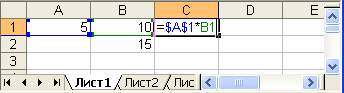 =$A$2*B1=A1*B1=A2*B2=$A$1*B2 Объект базы данных Access, позволяющий выбирать из БД только необходимую информациюзапросотчеттаблицаформаВ какой последовательности расположатся записи в базе данных после сортировки по убыванию в поле Винчестер? 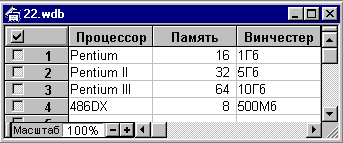 3,2,1,42,1,4,34,1,2,34,3,2,1Топология сети, при которой выход из строя хотя бы одного компьютера, нарушает работу сетикольцошиназвездадеревоДля передачи в сети Web-страниц используются протоколwwwhttpftpdnsОтдельные  документы, составляющие пространство Web, называют…Web -страницамипорталамигиперссылкамиWeb-серверамиОсновной целью использования автоматизированной информационной системы является…получение результатной информации и использование ее для принятия решенийполучение справочной  информации выполнение четко определенных действий по обработке информацииорганизация технологического процесса8. Эталоны ответов (если необходимо)9. Рекомендуемая литература для разработки оценочных средств и подготовки обучающихся к дифференцированному зачету:Основная учебная литература:1. Грошев А.С., Закляков П.В. Информатика учеб.– 2-е изд., перераб. и доп. М.:ДМК Пресс, 2014, 592 с.Режим доступа:  https://e.lanbook.com/reader/book/50569/#22. Хлебников А.А. Информатика: учебник/А.А. Хлебников 2-е изд., испр. и доп.  - Ростов н/Д: Феникс, 2017. – 446 с.: ил. – (Среднее профессиональное образование).Дополнительная учебная литература:1. Гаврилов М. В. Информатика и информационные технологии: учебник для СПО / М. В. Гаврилов, В. А. Климов. — 4-е изд., перераб. и доп. — М.: Издательство Юрайт, 2018. — 383 с. — (Серия: Профессиональное образование). — ISBN 978-5-534-03051-8. — Режим доступа: http://www.biblio-online.ru/book/1DC33FDD-8C47-439D-98FD-8D445734B9D9Рассмотрено на заседании ЦК ________________________________________протокол № ____  от «____»___________20___г.Председатель_________________/Серегина Е.В./Объекты контроля и оценкиОбъекты контроля и оценкиУ1Использовать изученные прикладные программные средства.З1Основные понятия автоматизированной обработки информации.З2Общий состав и структуру персональных электронно-вычислительных машин (ПЭВМ) и вычислительных систем.З3Базовые системные программные продукты и пакеты прикладных программ.ОК 01.Понимать сущность и социальную значимость своей будущей профессии, проявлять к ней устойчивый интересОК 02.Организовывать собственную деятельность, выбирать типовые методы и способы выполнения профессиональных задач, оценивать их эффективность и качествоОК 03.Принимать решения в стандартных и нестандартных ситуаций и нести за них ответственностьОК 04.Осуществлять поиск и использование информации, необходимой для эффективного выполнения профессиональных задач, профессионального и личностного развитияОК 05.Использовать информационно-коммуникационные технологии в профессиональной деятельностиОК 06.Работать в коллективе и в команде, эффективно общаться с коллегами, руководством, потребителямиОК 07.Брать на себя ответственность за работу членов команды (подчиненных), результат выполнения заданий.ОК 08.Самостоятельно определять задачи профессионального и личностного развития, заниматься самообразованием, осознанно планировать повышение квалификацииОК 09.Ориентироваться в условиях частой смены технологий в профессиональной деятельностиПК 2.2Планировать и организовывать мероприятия по соблюдению норм безопасных условий труда.ПК 2.3Контролировать и оценивать качество выполняемых работ.ПК 3.1Оформлять техническую и технологическую документацию.ПК 3.2Разрабатывать технологические процессы на ремонт отдельных деталей и узлов подвижного состава железных дорог в соответствии с нормативной документацией.Результаты обучения: умения, знания, общие и профессиональные компетенцииФорма контроляи оцениванияУмения:Умения:У 1. Использовать изученные прикладные программные средства.- устный опрос;- письменный опрос;- тесты;- самостоятельная работа;- контрольная работа;- практическое занятие;- дифференцированный зачет.Знания:Знания:З 1. Основные понятия автоматизированной обработки информации.- устный опрос;- письменный опрос;- тесты;- самостоятельная работа;- контрольная работа;- практическое занятие;- дифференцированный зачет.З 2. Общий состав и структуру персональных электронно-вычислительных машин (ПЭВМ) и вычислительных систем.- устный опрос;- письменный опрос;- тесты;- самостоятельная работа;- контрольная работа;- практическое занятие;- дифференцированный зачет.З 3. Базовые системные программные продукты и пакеты прикладных программ.- устный опрос;- письменный опрос;- тесты;- самостоятельная работа;- контрольная работа;- практическое занятие;- дифференцированный зачет.Общие компетенции:Общие компетенции:ОК 01. Понимать сущность и социальную значимость своей будущей профессии, проявлять к ней устойчивый интерес.- устный опрос;- письменный опрос;- тесты;- самостоятельная работа;- контрольная работа;- практическое занятие;- дифференцированный зачет.ОК 02. Организовывать собственную деятельность, выбирать типовые методы и способы выполнения профессиональных задач, оценивать их эффективность и качество.- устный опрос;- письменный опрос;- тесты;- самостоятельная работа;- контрольная работа;- практическое занятие;- дифференцированный зачет.ОК 03. Принимать решения в стандартных и нестандартных ситуаций и нести за них ответственность.- устный опрос;- письменный опрос;- тесты;- самостоятельная работа;- контрольная работа;- практическое занятие;- дифференцированный зачет.ОК 04. Осуществлять поиск и использование информации, необходимой для эффективного выполнения профессиональных задач, профессионального и личностного развития.- устный опрос;- письменный опрос;- тесты;- самостоятельная работа;- контрольная работа;- практическое занятие;- дифференцированный зачет.ОК 05. Использовать информационно-коммуникационные технологии в профессиональной деятельности.- устный опрос;- письменный опрос;- тесты;- самостоятельная работа;- контрольная работа;- практическое занятие;- дифференцированный зачет.ОК 06. Работать в коллективе и в команде, эффективно общаться с коллегами, руководством, потребителями.- устный опрос;- письменный опрос;- тесты;- самостоятельная работа;- контрольная работа;- практическое занятие;- дифференцированный зачет.ОК 07. Брать на себя ответственность за работу членов команды (подчиненных), результат выполнения заданий.- устный опрос;- письменный опрос;- тесты;- самостоятельная работа;- контрольная работа;- практическое занятие;- дифференцированный зачет.ОК 08. Самостоятельно определять задачи профессионального и личностного развития, заниматься самообразованием, осознанно планировать повышение квалификации- устный опрос;- письменный опрос;- тесты;- самостоятельная работа;- контрольная работа;- практическое занятие;- дифференцированный зачет.ОК 09. Ориентироваться в условиях частой смены технологий в профессиональной деятельности- устный опрос;- письменный опрос;- тесты;- самостоятельная работа;- контрольная работа;- практическое занятие;- дифференцированный зачет.Профессиональные компетенции:Профессиональные компетенции:ПК 2.2. Планировать и организовывать мероприятия по соблюдению норм безопасных условий труда.- устный опрос;- письменный опрос;- тесты;- самостоятельная работа;- контрольная работа;- практическое занятие;- дифференцированный зачет.ПК 2.3. Контролировать и оценивать качество выполняемых работ.- устный опрос;- письменный опрос;- тесты;- самостоятельная работа;- контрольная работа;- практическое занятие;- дифференцированный зачет.ПК 3.1. Оформлять техническую и технологическую документацию.- устный опрос;- письменный опрос;- тесты;- самостоятельная работа;- контрольная работа;- практическое занятие;- дифференцированный зачет.ПК 3.2. Разрабатывать технологические процессы на ремонт отдельных деталей и узлов подвижного состава железных дорог в соответствии с нормативной документацией.- устный опрос;- письменный опрос;- тесты;- самостоятельная работа;- контрольная работа;- практическое занятие;- дифференцированный зачет.Элемент учебной дисциплиныФормы и методы контроляФормы и методы контроляФормы и методы контроляФормы и методы контроляЭлемент учебной дисциплиныТекущий контрольТекущий контрольПромежуточная аттестацияПромежуточная аттестацияПромежуточная аттестацияЭлемент учебной дисциплиныФорма контроляПроверяемыеУ, З,  ОК, ПК,Форма контроляПроверяемые  У, З, ОК, ПКПроверяемые  У, З, ОК, ПКТема 1.1. Информация и информатикаУстный опрос3.1; 3.2;  ОК 01;ОК 02; ОК 03; ОК 04; ОК 05; ОК 06; ОК 07; ОК 08; ОК 09; ПК.2.2; ПК.2.3дифференцированный зачетУ.1; З1; З2; З3;ОК 01; ОК 02;       ОК 03; ОК 04;       ОК 05; ОК 06;       ОК 07; ОК 08;       ОК 09;ПК.2.2; ПК.2.3;ПК 3.1; ПК3.2У.1; З1; З2; З3;ОК 01; ОК 02;       ОК 03; ОК 04;       ОК 05; ОК 06;       ОК 07; ОК 08;       ОК 09;ПК.2.2; ПК.2.3;ПК 3.1; ПК3.2Тема 1.2. Общие сведения о вычислительной техникеПисьменный опрос3.2;  ОК 01;ОК 02; ОК 03; ОК 04; ОК 05; ОК 06; ОК 07; ОК 08; ОК 09; ПК.2.2; ПК.2.3дифференцированный зачетУ.1; З1; З2; З3;ОК 01; ОК 02;       ОК 03; ОК 04;       ОК 05; ОК 06;       ОК 07; ОК 08;       ОК 09;ПК.2.2; ПК.2.3;ПК 3.1; ПК3.2У.1; З1; З2; З3;ОК 01; ОК 02;       ОК 03; ОК 04;       ОК 05; ОК 06;       ОК 07; ОК 08;       ОК 09;ПК.2.2; ПК.2.3;ПК 3.1; ПК3.2Тема 1.3. Технология обработки информацииКонтрольная работаУ.1; 3.1; 3.2;  З.3;    ОК 01;ОК 02; ОК 03; ОК 04; ОК 05; ОК 06; ОК 07; ОК 08; ОК 09; ПК.2.2; ПК.2.3; ПК 3.1дифференцированный зачетУ.1; З1; З2; З3;ОК 01; ОК 02;       ОК 03; ОК 04;       ОК 05; ОК 06;       ОК 07; ОК 08;       ОК 09;ПК.2.2; ПК.2.3;ПК 3.1; ПК3.2У.1; З1; З2; З3;ОК 01; ОК 02;       ОК 03; ОК 04;       ОК 05; ОК 06;       ОК 07; ОК 08;       ОК 09;ПК.2.2; ПК.2.3;ПК 3.1; ПК3.2Тема 2.1. Архитектура персонального компьютераТест3.2;   ОК 01;ОК 02; ОК 03; ОК 04; ОК 05; ОК 06; ОК 07; ОК 08; ОК 09; ПК.2.2; ПК.2.3дифференцированный зачетУ.1; З1; З2; З3;ОК 01; ОК 02;       ОК 03; ОК 04;       ОК 05; ОК 06;       ОК 07; ОК 08;       ОК 09;ПК.2.2; ПК.2.3;ПК 3.1; ПК3.2У.1; З1; З2; З3;ОК 01; ОК 02;       ОК 03; ОК 04;       ОК 05; ОК 06;       ОК 07; ОК 08;       ОК 09;ПК.2.2; ПК.2.3;ПК 3.1; ПК3.2Тема 2.2.  Виды хранения и передачи информацииУстный опрос3.1; 3.2;  ОК 01;ОК 02; ОК 03; ОК 04;  ОК 05; ОК 06; ОК 07; ОК 08; ОК 09; ПК.2.2; ПК.2.3; ПК 3.1дифференцированный зачетУ.1; З1; З2; З3;ОК 01; ОК 02;       ОК 03; ОК 04;       ОК 05; ОК 06;       ОК 07; ОК 08;       ОК 09;ПК.2.2; ПК.2.3;ПК 3.1; ПК3.2У.1; З1; З2; З3;ОК 01; ОК 02;       ОК 03; ОК 04;       ОК 05; ОК 06;       ОК 07; ОК 08;       ОК 09;ПК.2.2; ПК.2.3;ПК 3.1; ПК3.2Тема 3.1. Операционные системы и оболочкиУстный опросЗ.3; ОК 01;ОК 02; ОК 03; ОК 04; ОК 05; ОК 06; ОК 07; ОК 08; ОК 09; ПК.2.2; ПК.2.3дифференцированный зачетУ.1; З1; З2; З3;ОК 01; ОК 02;       ОК 03; ОК 04;       ОК 05; ОК 06;       ОК 07; ОК 08;       ОК 09;ПК.2.2; ПК.2.3;ПК 3.1; ПК3.2У.1; З1; З2; З3;ОК 01; ОК 02;       ОК 03; ОК 04;       ОК 05; ОК 06;       ОК 07; ОК 08;       ОК 09;ПК.2.2; ПК.2.3;ПК 3.1; ПК3.2Тема 3.2. Программное обеспечение персонального компьютераТестУ1, З.3;  ОК 01;ОК 02 ;ОК 03; ОК 04; ОК 05; ОК 06; ОК 07; ОК 08; ОК 09; ПК.2.2; ПК.2.3; ПК 3.1дифференцированный зачетУ.1; З1; З2; З3;ОК 01; ОК 02;       ОК 03; ОК 04;       ОК 05; ОК 06;       ОК 07; ОК 08;       ОК 09;ПК.2.2; ПК.2.3;ПК 3.1; ПК3.2У.1; З1; З2; З3;ОК 01; ОК 02;       ОК 03; ОК 04;       ОК 05; ОК 06;       ОК 07; ОК 08;       ОК 09;ПК.2.2; ПК.2.3;ПК 3.1; ПК3.2Тема 3.3. Защита компьютеров от вирусовПисьменный опросУ1, З.3;  ОК 01;ОК 02; ОК 03; ОК 04; ОК 05; ОК 06; ОК 07; ОК 08; ОК 09; ПК.2.2; ПК.2.3; ПК 3.1дифференцированный зачетУ.1; З1; З2; З3;ОК 01; ОК 02;       ОК 03; ОК 04;       ОК 05; ОК 06;       ОК 07; ОК 08;       ОК 09;ПК.2.2; ПК.2.3;ПК 3.1; ПК3.2У.1; З1; З2; З3;ОК 01; ОК 02;       ОК 03; ОК 04;       ОК 05; ОК 06;       ОК 07; ОК 08;       ОК 09;ПК.2.2; ПК.2.3;ПК 3.1; ПК3.2Тема 3.4. Прикладное программное обеспечение. Текстовые процессорыТестУ.1;  3.1; З.3;  ОК 01;ОК 02; ОК 03; ОК 04; ОК 05; ОК 06; ОК 07; ОК 08; ОК 09; ПК.2.2; ПК.2.3; ПК 3.1дифференцированный зачетУ.1; З1; З2; З3;ОК 01; ОК 02;       ОК 03; ОК 04;       ОК 05; ОК 06;       ОК 07; ОК 08;       ОК 09;ПК.2.2; ПК.2.3;ПК 3.1; ПК3.2У.1; З1; З2; З3;ОК 01; ОК 02;       ОК 03; ОК 04;       ОК 05; ОК 06;       ОК 07; ОК 08;       ОК 09;ПК.2.2; ПК.2.3;ПК 3.1; ПК3.2Тема 3.5. Электронные таблицыТестУ.1;  3.1; З.3;ОК 01;ОК 02; ОК 03; ОК 04;       ОК 05; ОК 06; ОК 07; ОК 08; ОК 09; ПК.2.2; ПК.2.3; ПК 3.1дифференцированный зачетУ.1; З1; З2; З3;ОК 01; ОК 02;       ОК 03; ОК 04;       ОК 05; ОК 06;       ОК 07; ОК 08;       ОК 09;ПК.2.2; ПК.2.3;ПК 3.1; ПК3.2У.1; З1; З2; З3;ОК 01; ОК 02;       ОК 03; ОК 04;       ОК 05; ОК 06;       ОК 07; ОК 08;       ОК 09;ПК.2.2; ПК.2.3;ПК 3.1; ПК3.2Тема 3.6. Системы управления базами данныхПисьменный опросУ.1; 3.1; З.3;  ОК 01;ОК 02; ОК 03; ОК 04;       ОК 05; ОК 06; ОК 07; ОК 08; ОК 09; ПК.2.2; ПК.2.3; ПК 3.1дифференцированный зачетУ.1; З1; З2; З3;ОК 01; ОК 02;       ОК 03; ОК 04;       ОК 05; ОК 06;       ОК 07; ОК 08;       ОК 09;ПК.2.2; ПК.2.3;ПК 3.1; ПК3.2У.1; З1; З2; З3;ОК 01; ОК 02;       ОК 03; ОК 04;       ОК 05; ОК 06;       ОК 07; ОК 08;       ОК 09;ПК.2.2; ПК.2.3;ПК 3.1; ПК3.2Тема 3.7. Графические редакторыПисьменный опросУ.1; 3.1; З.3;ОК 01;ОК 02; ОК 03; ОК 04;  ОК 05; ОК 06; ОК 07; ОК 08; ОК 09;ПК.2.2; ПК.2.3; ПК 3.1дифференцированный зачетУ.1; З1; З2; З3;ОК 01; ОК 02;       ОК 03; ОК 04;       ОК 05; ОК 06;       ОК 07; ОК 08;       ОК 09;ПК.2.2; ПК.2.3;ПК 3.1; ПК3.2У.1; З1; З2; З3;ОК 01; ОК 02;       ОК 03; ОК 04;       ОК 05; ОК 06;       ОК 07; ОК 08;       ОК 09;ПК.2.2; ПК.2.3;ПК 3.1; ПК3.2Тема 3.8. Программа создания презентацииУстный опросУ.1; 3.1; З.3;  ОК 01;ОК 02; ОК 03; ОК 04; ОК 05; ОК 06; ОК 07; ОК 08; ОК 09; ПК.2.2; ПК.2.3; ПК 3.1дифференцированный зачетУ.1; З1; З2; З3;ОК 01; ОК 02;       ОК 03; ОК 04;       ОК 05; ОК 06;       ОК 07; ОК 08;       ОК 09;ПК.2.2; ПК.2.3;ПК 3.1; ПК3.2У.1; З1; З2; З3;ОК 01; ОК 02;       ОК 03; ОК 04;       ОК 05; ОК 06;       ОК 07; ОК 08;       ОК 09;ПК.2.2; ПК.2.3;ПК 3.1; ПК3.2Тема 4.1. Классификация компьютерных сетей ТестУ.1; 3.1; З.2;  З.3;  ОК 01; ОК 02; ОК 03; ОК 04;       ОК 05; ОК 06; ОК 07; ОК 08;  ОК 09;ПК.2.2; ПК.2.3; ПК 3.1дифференцированный зачетУ.1; З1; З2; З3;ОК 01; ОК 02;       ОК 03; ОК 04;       ОК 05; ОК 06;       ОК 07; ОК 08;       ОК 09;ПК.2.2; ПК.2.3;ПК 3.1; ПК3.2У.1; З1; З2; З3;ОК 01; ОК 02;       ОК 03; ОК 04;       ОК 05; ОК 06;       ОК 07; ОК 08;       ОК 09;ПК.2.2; ПК.2.3;ПК 3.1; ПК3.2Тема 4.2. Автоматизированные информационные системы (АИС)Контрольная работаУ.1; 3.1; З.2;  З.3;ОК 01;ОК 02; ОК 03; ОК 04; ОК 05; ОК 06; ОК 07; ОК 08; ОК 09; ПК.2.2; ПК.2.3; ПК 3.1дифференцированный зачетУ.1; З1; З2; З3;ОК 01; ОК 02;       ОК 03; ОК 04;       ОК 05; ОК 06;       ОК 07; ОК 08;       ОК 09;ПК.2.2; ПК.2.3;ПК 3.1; ПК3.2У.1; З1; З2; З3;ОК 01; ОК 02;       ОК 03; ОК 04;       ОК 05; ОК 06;       ОК 07; ОК 08;       ОК 09;ПК.2.2; ПК.2.3;ПК 3.1; ПК3.2Раздел/ТемаВопросыТема 1.1. Информация и информатикаЧто представляет собой информатика?Что представляет собой информация?Перечислите отличия данных от информации.Перечислите основные свойства информации.Каким образом можно классифицировать информацию? Какие существуют единицы измерения информации. Что такое информационные процессы?Что представляет собой информатизация общества?Перечислите основные информационные революции.Что представляет собой компьютеризация общества?Какое общество является информационным?Назовите сферы применения компьютеров.Раздел/ТемаЗаданияТема 1.3. Технология обработки информации Вариант – 1Задание 1. Дайте определение понятию «информационная технология».Задание 2.  Опишите технологию обработки текстовой информации.Задание 3.  Перечислите основные этапы развития информационных технологий.Вариант – 2Задание 1. Дайте определение понятию «информационная система».Задание 2. Опишите технологию обработки графической информации. Задание 3.  Перечислите основные этапы развития ЭВМ.ОценкаКоличество верных ответов«5» - отлично Выполнено 91-100 % заданий«4» - хорошо Выполнено 76-90% заданий«3» - удовлетворительно Выполнено 61-75 % заданий«2» - неудовлетворительно Выполнено не более 60% заданий№ вопроса12345678Ответ:бгаавбга№ вопроса9101112131415Ответ:абавабвЧисла от 0 до 15 в разных системах счисленияЧисла от 0 до 15 в разных системах счисленияЧисла от 0 до 15 в разных системах счисленияЧисла от 0 до 15 в разных системах счисления10281600000001000111200102230011334010044501015560110667011177810001089100111910101012A11101113B12110014C13110115D14111016E15111117F№ варианта12345678910Десятичная СС298415928759654783315502965570№ варианта12345678910Двоичная СС101111110101110010110011101011111110101101101001100011111011Восьмеричная СС725564635456424703367531645463Шестнадцатеричная  СС3А13С513В12А31D23А2F728E1F6№ варианта12345678910Десятичная2984159287596547833155029655702 СС100 101 010110 011 1111 110 100 0001 011 110 1111 010 001 1101 100 001 111100 111 011111 110 1101 111 000 1011 000 111 0108 СС45263716401367121614174737661705107216 СС12A3A02F728E13B1F63C523A№ варианта12345678910Двоичная 10111111010111001011001110101111111010110110100110001111101110 СС47535051436245413559Восьмеричная72556463545642470336753164546310 СС469372413302276451247351421307Шестнадцатеричная 3А13С513В12А31D23А2F728E1F610 СС929965315298415797570759654502Форма промежуточной аттестации2 семестрДифференцированный зачетКоличество правильных ответовОценка100 % – 85 %5 «отлично»85 % – 70 %4 «хорошо»70 % – 50 %3 «удовлетворительно»50 %  и менее2 «неудоволетворительно»ABCDE11223932430,5=A2+A1/C1=(A2+A1)/C1454Вариант 1Вариант 1Вариант 2Вариант 2№ вопросаПравильный ответ№ вопросаПравильный ответ1.а1.б2.а2.а3.а3.а4.б4.в5.а5.а6.г6.а7.б7.в8.а8.в9.г9.б10.б10.в11.г11.б12.б12.г13.а13.а14.г14.г15.г15.а16.б16.а17.б17.а18.а18.б19.в19.а20.в20.а